NápovědaPodrobnou nápovědu k jednotlivým akcím a činnostem v Moodle UK získáte po kliknutí na ikonu „otazníku v kroužku“ (pakliže je k dané akci nápověda vytvořena)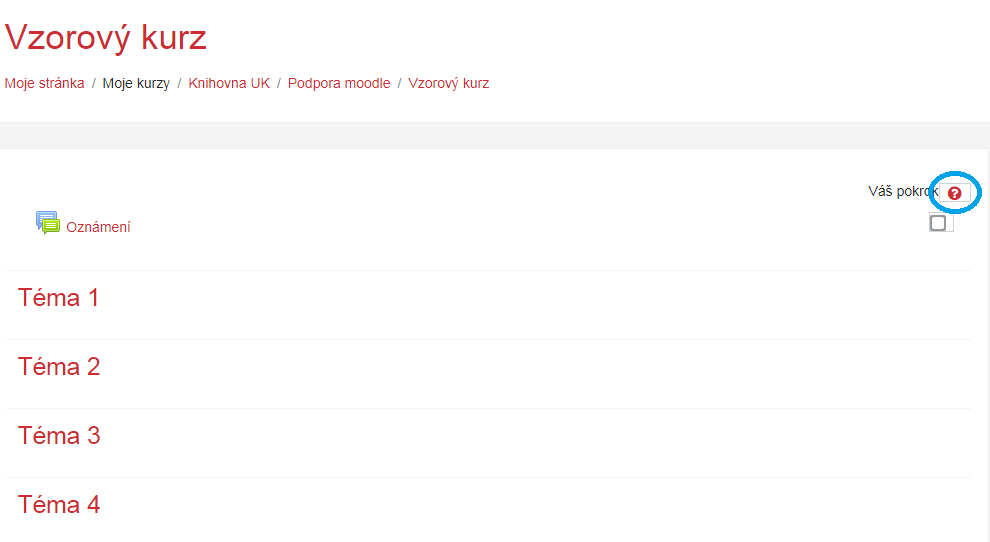 